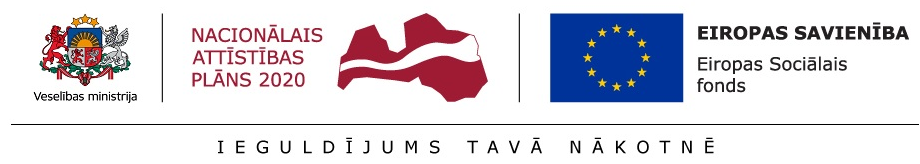 Eiropas Sociālā fonda projekta Nr.9.2.6.0/17/1/001 “Ārstniecības un ārstniecības atbalsta personāla kvalifikācijas uzlabošana”Eiropas Sociālā fonda projekta Nr.9.2.6.0/17/1/001 “Ārstniecības un ārstniecības atbalsta personāla kvalifikācijas uzlabošana”Atbilstoši ESF projekta prasībām, lai piedalītos mācībās: Jums būs nepieciešams dators, telefons vai planšete ar kameru un stabilu interneta pieslēgumu. Mācību laikā dalībnieka kamerai obligāti ir jābūt ieslēgtai visu laiku un dalībniekam ir jābūt redzamam kadrā! Kameras lietošana ir obligāta prasība!! Ja mācību laikā kameru lietot nevarat vai nevēlaties, tad mācībās piedalīties diemžēl nevarat, jo bez kameras nav iespējams nodrošināt ESF projekta prasību izpildi un līdz ar to kurss netiks ieskaitīts. Zoom translācijai ir jāpieslēdzas ar dalībnieka pilnu vārdu un uzvārdu, lai Jūs varētu identificēt.Zoom čatā dalībniekiem četras reizes dienā ir jāatsaucas uz aicinājumu apliecināt savu klātbūtni mācībās attiecīgajā brīdīLūdzam ņemt vērā, ka Eiropas Sociālā fonda projekta Nr.9.2.6.0/17/I/001 ietvaros rīkoto mācību dalībnieks vienā dienā drīkst apmeklēt nodarbības tikai vienā mācību programmā! Ja vairākām mācību programmām pārklājas norises datumi (arī tad, ja mācības realizē dažādas institūcijas), tad drīkst apmeklēt tikai vienu programmu! Analizējot realizēto mācību datus ir konstatēts, ka mācību dalībnieki vienlaicīgi apmeklē vairākas nodarbības (vienā dienā apmeklē vairākas mācību programmas gan pie viena, gan dažādiem rīkotājiem), Veselības ministrija brīdina, ka šī fakta konstatēšanas gadījumā VM vērsīsies sertifikācijas institūcijās ar lūgumu konkrētā mācību dalībnieka iegūtos tālākizglītības punktus neņemt vērā pie ārstniecības personas resertifikācijas. Noderīgi!Informācija par Rīgas Stradiņa universitātes ESF projektu Nr.9.2.6.0/17/I/001 ietvaros rīkotajām mācībām https://www.rsu.lv/esf-kursi Informācija par ESF projektu Nr.9.2.6.0/17/I/001 un tā ietvaros rīkotajām mācībām pieejama Veselības ministrijas izveidotajā mājas lapā www.talakizglitiba.lv Projekta realizācijā iesaistīto institūciju kopējais mācību kalendārs attiecīgajam mēnesim pieejams  http://www.talakizglitiba.lv/aktualitates/aktualitatesProfesionālās izglītības programmas veidsNeformālās izglītības programmaNeformālās izglītības programmas nosaukumsMedikamentozās terapijas pamatprincipi onkoloģijā MērķauditorijaĀrsts, māsa, farmaceitsNeformālās izglītības programmas īstenošanas ilgums24 akadēmiskās stundas (3 diena)18 akadēmiskās stundas teorētiskās nodarbības6 akadēmiskās stundas  praktiskās nodarbībasNeformālās izglītības programmas mācību norises vieta un laiksMācības notiks attālināti -  ZOOM 2022.gada 11., 17., 18. septembrī plkst. 9.00-16.002022.gada 23., 29., 30. oktobrī plkst. 9.00-16.00Neformālās izglītības programmas mācību vadītājs/iRīgas Stradiņa universitāte, Santa VolkolakovaIzglītības dokuments, kas apliecina neformālās izglītības programmas apgūšanuApliecība par neformālās izglītības programmas apguviPiešķirtais tālākizglītības punktu skaits:24 TIP ārstniecības personām24 moduļa tālākizglītības punkti farmaceitiemPieteikšanās kārtība un kontaktpersona/asPieteikties uz kursiem iespējams, aizpildot pieteikumu ESF projekta Nr. 9.2.6.0/17/I/001 vienotajā reģistrācijas sistēmā: https://www.mitto.me/rsu-macibu-programma/registretiesNeformālās izglītības programmas  mērķisIzglītības procesa rezultātā izglītojamajiem uzlabot izpratni par onkoloģisko slimību medikamentozās ārstēšanas iespējām un pamatprincipiem, paplašināt zināšanas par onkoloģisko slimību ārstēšanā (ķīmijterapijā, mērķterapijā, endokrīnā terapijā, imūnterapijā) pielietotajiem medikamentiem, to grupām, darbības mehānismu un biežākajām indikācijām, sniegt izpratni par audzēju ārstēšanas efektivitātes izvērtēšanu, medikamentu blakusparādībām, to atpazīšanu un ārstēšanas principiem. Mācību programmas tēmasVispārējie medikamentozās terapijas pamatprincipi onkoloģijāĶīmijterapijas (citostātiķi) vieta onkoloģijāEndokrīnas terapijas vieta onkoloģijāMērķterapijas vieta onkoloģijāImūnterapijas vieta onkoloģijāBiežākās sistēmiskās ārstēšanas blakusparādībasĶīmijterapijas medikamentu mijiedarbība ar citiem medikamentiemKrūts vēža sistēmiska ārstēšanaPriekšdziedzera vēža sistēmiska ārstēšanaKolorektālā vēža sistēmiska ārstēšanaNeformālās izglītības programmas apguves kvalitātes novērtēšanaIzglītojamie, kuri apguvuši ne mazāk kā 75% no izglītības programmas un ieguvuši nepieciešamo zināšanu un prasmju vērtējumu (nokārtojuši pārbaudījumu - testu ar vērtējumu „ieskaitīts”), saņem apliecību par neformālās izglītības programmas apguvi.